ВведениеВ 2012 году МСЭ учредил программу "Международная подвижная электросвязь (IMT) на 2020 год и последующие годы (IMT-2020)" для активизации на глобальном уровне научно-исследовательских и опытно-конструкторских работ по IMT. МСЭ-Т подтвердил, что в 2015 году основными целями работы МСЭ-Т по стандартизации были 5G, "умные" города и IоT, надежная инфраструктура ИКТ. Было также решено создать открытую платформу для продвижения IMT-2020/5G с позиций области сетей фиксированной связи на консультативном собрании CTO МСЭ-Т в Корее 14 апреля 2016 года.В мае 2015 года ИК13 МСЭ-Т создала ОГ IMT-2020 для ведения на международном уровне работы по стандартизации сетей 5G и сотрудничества с другими международными организациями по стандартизации, такими как 3GPP и т. п., для избежания частичного совпадения сфер исследования и дублирования в работе. ОГ IMT-2020 МСЭ-Т завершила анализ пробелов в работе по стандартизации 5G среди соответствующих ОРС, а также начала работу по исследованию и стандартизации не относящихся к радио сетевых технологий. Наряду с этим ОГ IMT-2020 МСЭ-Т начала сотрудничать с другими организациями, ведущими деятельность по открытым исходным кодам, в связи с разработкой и демонстрацией прототипов, включая архитектуру сетей 5G, программизацию сетей, "нарезку" сетей, управление сетями и их оркестровку, открытость потенциала сетей, конвергенцию фиксированной и подвижной связи и другие сетевые технологии, такие как CDN, ICN и т. п.В ближайшем будущем IMT-2020 будет широко использоваться для создания ориентированной на пользователя информационной экосистемы, и она внесет важный позитивный вклад в достижение Целей Организации Объединенных Наций в области устойчивого развития. Признается существенная и ценная роль МСЭ-Т в ведении работы по стандартизации в отношении требований к будущим сетям и их архитектуры, услуг сетей IMT и управления ими, технологий сетей доступа и транспортировки, QoS, безопасности и энергосбережения и т. п.ПредложениеАдминистрации стран − членов АТСЭ хотели бы предложить принять новую Резолюцию [APT-1], представленную в Приложении, об активизации деятельности МСЭ-Т в области стандартизации IMT (в первую очередь IMT-2020 в следующем исследовательском периоде), с тем чтобы:1	проводить работу по стратегии и исследованиям в области стандартизации IMT-2020 в КГСЭ МСЭ-Т и соответствующих исследовательских комиссиях в следующем исследовательском периоде;2	активизировать сотрудничество между ИК13 и ИК15, ИК11, ИК12, ИК17, ИК20 и т. д. и представить полный вариант стандартизации систем и приложений IMT;3	активизировать сотрудничество между МСЭ-T и МСЭ-R, МСЭ-D и другими ОРС для избежания дублирования и обеспечения полного упорядочения и согласования программ работы МСЭ, 3GPP и других ОРС.ADD	APT/44A10/1ПРОЕКТ НОВОЙ РЕЗОЛЮЦИИ [APT-1]Активизация деятельности МСЭ-Т в области стандартизации Международной подвижной электросвязи(Хаммамет, 2016 г.)Всемирная ассамблея по стандартизации электросвязи (Хаммамет, 2016 г.),учитывая,a)	что Международная подвижная электросвязь (IMT) является корневой частью названия, охватывающего вместе IMT-2000, IMT-Advanced и IMT-2020 (см. Резолюцию МСЭ-R 56);b)	что системы IMT способствуют глобальному экономическому и социальному развитию и что системы IMT предназначены для предоставления услуг электросвязи во всемирном масштабе независимо от местоположения, сети или используемого терминала;c)	что в ближайшем будущем IMT-2020 будет широко использоваться для создания ориентированной на пользователя информационной экосистемы и она внесет важный позитивный вклад в достижение Целей Организации Объединенных Наций в области устойчивого развития;d)	что Сектор стандартизации электросвязи МСЭ (МСЭ-Т) активно продолжает свои исследования по вопросам мобильности и общим сетевым аспектам Международной подвижной электросвязи (IMT) и в 2015 году приступил к исследованиям в области стандартизации сетей для IMT на период до 2020 года и далее;e)	что исследовательские комиссии МСЭ-Т, принимавшие участие в работе по стандартизации IMT, и 5-я Исследовательская комиссия МСЭ-R, ответственная за развитие IMT, осуществляли и продолжают осуществлять эффективную неофициальную координацию через взаимодействие в вопросе разработки для обоих Секторов Рекомендаций по IMT;f)	что в Рекомендации 207 (Пересм. ВКР-15) Ассамблеи радиосвязи (АР) говорится, что будущее развитие IMT на период до 2020 года и далее направлено на удовлетворение потребностей в более высоких скоростях передачи данных, соответствующих потребностям пользователей, в зависимости от случая, чем скорости систем IMT, развернутых в настоящее время;g)	что разработка дорожной карты по всем видам деятельности МСЭ-R и МСЭ-Т по стандартам, относящейся к IMT, с целью независимого управления работой и обеспечения прогресса в области IMT, а также ее координации для обеспечения полного упорядочения и согласования программ работы в рамках дополнительной структуры представляет собой эффективное средство достижения прогресса в обоих Секторах и что такая концепция дорожной карты содействует установлению контактов с другими организациями, не входящими в МСЭ, по вопросам, касающимся IMT;h)	что в Резолюции 43 (Пересм. Дубай, 2014 г.) Всемирной конференции по развитию электросвязи (ВКРЭ) содержится решение учитывать постоянную необходимость содействия внедрению IMT во всем мире и особенно в развивающихся странах;i)	что в Рекомендации МСЭ-R М.819 содержится описание поставленных перед IMT-2000 целей, направленных на удовлетворение потребностей развивающихся стран и оказание им помощи в "преодолении разрыва" между возможностями связи, которыми они располагают, по сравнению с возможностями развитых стран;j)	что 1-я Исследовательская комиссия Сектора развития электросвязи МСЭ (МСЭ-D) в настоящее время участвует в деятельности, которая тесно координируется с ИК13 МСЭ-Т и 5-й Исследовательской комиссией МСЭ-R, чтобы определить факторы, оказывающие влияние на эффективное развитие широкополосной связи, включая IMT, для развивающихся стран;k)	что в настоящее время происходит развитие систем IMT, сопровождаемое обеспечением различных сценариев использования и применений, таких как усовершенствованная подвижная широкополосная связь, интенсивный межмашинный обмен и сверхнадежная передача данных с малой задержкой, которые значительное число стран уже внедрили;l)	что 13-я Исследовательская комиссия МСЭ-Т приступила к изучению не связанных с радио аспектов IMT-2020, создав ОГ IMT-2020, которой поручено: 1) изучать демонстрационные версии или создание прототипов вместе с другими группами, в частности с сообществом разработчиков открытого ПО, 2) усиливать аспекты программизации сетей и организации ориентированных на информацию сетей, 3) совершенствовать и развивать сетевую архитектуру IMT-2020, 4) исследовать конвергенцию фиксированной и подвижной связи, 5) исследовать "нарезку" сетей для организации сети передачи периферийного/транзитного трафика и 6) определять новые модели передачи трафика и связанные с этим аспекты QoS и эксплуатации, управления и технического обслуживания, применимые к сетям IMT-2020,отмечаяа)	Резолюцию 18 (Пересм. Дубай, 2012 г.) настоящей Ассамблеи по принципам и процедурам распределения работы, а также по координации между МСЭ-R и МСЭ-Т;b)	Резолюцию 57 (Пересм. Дубай, 2012 г.) настоящей Ассамблеи по усилению координации и сотрудничества между тремя Секторами МСЭ по вопросам, представляющим взаимный интерес;c)	Резолюцию 59 (Пересм. Дубай, 2014 г.) ВКРЭ об усилении координации и сотрудничества между тремя Секторами МСЭ по вопросам, представляющим взаимный интерес;d)	Рекомендацию МСЭ-Т А.4 по процессу коммуникации между МСЭ-Т, форумами и консорциумами;e)	Рекомендацию МСЭ-Т А.5 по обобщенным процедурам включения ссылок на документы других организаций в Рекомендации МСЭ-Т;f)	Рекомендацию МСЭ-Т А.6 по сотрудничеству и обмену информацией между МСЭ-Т и национальными и региональными организациями, занимающимися разработкой стандартов;g)	Рекомендацию МСЭ-T A.7 по созданию и рабочим процедурам оперативных групп и Поправку 1: Дополнение I – Руководящие указания по эффективной передаче результатов работы оперативной группы ее основной комиссии;h)	Резолюцию МСЭ-R 238 (ВКР-15) и Рекомендацию 207 (ВКР-07) по роли МСЭ-R в происходящем в настоящее время процессе развития IMT,решает поручить Консультативной группе по стандартизации электросвязи (КГСЭ)1	нести ответственность за исследование и ежегодную публикацию стратегии МСЭ-Т по стандартам IMT (в первую очередь IMT-2020);2	содействовать координации деятельности по стандартизации не относящихся к радио стандартов IMT (в первую очередь IMT-2020) между всеми соответствующими исследовательскими комиссиями, оперативными группами, JCA и т. п.;3	содействовать сотрудничеству с другими международными организациями по разработке стандартов (ОРС) и проектами с открытым исходным кодом, в первую очередь с 3GPP;4	организовывать оказание соответствующими исследовательскими комиссиями технической помощи МСЭ-D по проведению профессиональной подготовки по IMT (в первую очередь IMT-2020) для развивающихся стран,поручает исследовательским комиссиям МСЭ-Т1	укреплять сотрудничество и координацию в деятельности по стандартизации IMT (в первую очередь IMT-2020) в позитивном и взаимовыгодном духе, с тем чтобы обеспечивать производительное и практичное стандартное решение для глобальной отрасли ИКТ;2	эффективно содействовать исследовательской работе в области стандартизации сетевых технологий IMT, не относящихся к радио,поручает 13-й Исследовательской комиссии МСЭ-Т1	поддерживать и вести дорожную карту деятельности МСЭ-Т в области стандартизации, в которую должны входить направления работы по стандартизации аспектов IMT, не относящихся к радио, и совместно использовать ее с соответствующими группами МСЭ-R и МСЭ-D в качестве ведущей исследовательской комиссии по IMT (в первую очередь IMT-2020);2	содействовать исследованиям требований к сетям и архитектуры сетей, программизации сетей, "нарезки" сетей, открытости возможностей сети, управления сетями и их оркестровки, конвергенции фиксированной и подвижной связи и появляющихся сетевых технологий (таких как ICN и т. п.);3	учредить JCA IMT-2020 и координировать деятельность в области стандартизации IMT (в первую очередь IMT-2020) между всеми соответствующими исследовательскими комиссиями, оперативными группами и другими ОРС,поручает 15-й Исследовательской комиссии МСЭ-Тсодействовать исследованиям деятельности по стандартизации периферийных и транзитных сетей, результатом которых должны стать необходимые структура и направления работы для проведения работы по стандартам для требований к периферийным/транзитным сетям, архитектуры, функций и показателей работы, управления и контроля, синхронизации и т. п. для IMT-2020,поручает 11-й Исследовательской комиссии МСЭ-Тсодействовать исследованиям по направлениям деятельности в области стандартизации, связанной с сигнализацией, протоколами и тестированием IMT,поручает 12-й Исследовательской комиссии МСЭ-Тсодействовать исследованиям по направлениям деятельности в области стандартизации, связанной с услугами IMT, QoS и QoE,поручает 17-й Исследовательской комиссии МСЭ-Тсодействовать исследованиям по направлениям деятельности в области стандартизации, связанной с безопасностью сетей и приложений IMT,поручает Директору Бюро стандартизации электросвязи 1	довести настоящую Резолюцию до сведения Директоров БР и БРЭ;2	проводить семинары и семинары-практикумы по стратегиям в области стандартизации, техническим решениям и сетевым приложениям для IMT (в первую очередь IMT-2020), учитывая конкретные национальные и региональные требования и характеристики,настоятельно рекомендует Директорам трех Бюроизучать новые способы повышения эффективности работы МСЭ по вопросам IMT,поручает Государствам-Членам, Членам Сектора, Ассоциированным членам и Академическим организациям1	активно участвовать в деятельности МСЭ-Т по стандартизации, разрабатывая Рекомендации по не относящимся к радио аспектам IMT (в первую очередь IMT-2020);2	представлять данные по стратегиям в области стандартизации, опыту развития сетей и сценариям применения IMT (в первую очередь IMT-2020) на соответствующих семинарах и семинарах-практикумах.______________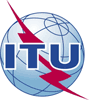 Всемирная ассамблея по стандартизации электросвязи (ВАСЭ-16) 
Хаммамет, 25 октября – 3 ноября 2016 годаВсемирная ассамблея по стандартизации электросвязи (ВАСЭ-16) 
Хаммамет, 25 октября – 3 ноября 2016 года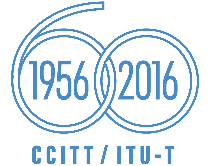 ПЛЕНАРНОЕ ЗАСЕДАНИЕПЛЕНАРНОЕ ЗАСЕДАНИЕДополнительный документ 10
к Документу 44-RДополнительный документ 10
к Документу 44-R3 октября 2016 года3 октября 2016 годаОригинал: английскийОригинал: английскийАдминистрации стран − членов Азиатско-Тихоокеанского сообщества электросвязиАдминистрации стран − членов Азиатско-Тихоокеанского сообщества электросвязиАдминистрации стран − членов Азиатско-Тихоокеанского сообщества электросвязиАдминистрации стран − членов Азиатско-Тихоокеанского сообщества электросвязипредлагаемая новая резолюция [APT-1] – активизация деятельности мсэ-т в области стандартизации международной подвижной электросвязи предлагаемая новая резолюция [APT-1] – активизация деятельности мсэ-т в области стандартизации международной подвижной электросвязи предлагаемая новая резолюция [APT-1] – активизация деятельности мсэ-т в области стандартизации международной подвижной электросвязи предлагаемая новая резолюция [APT-1] – активизация деятельности мсэ-т в области стандартизации международной подвижной электросвязи Резюме: